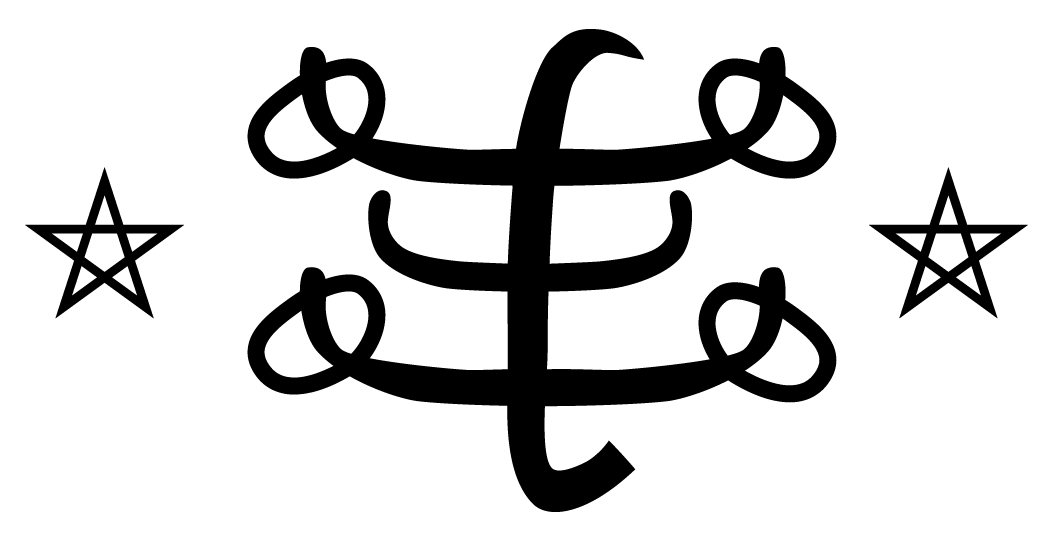 - 1 -Ô mon Seigneur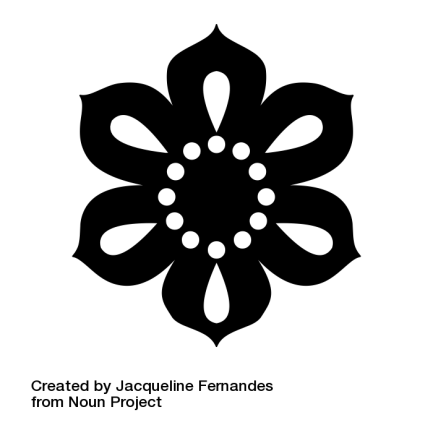 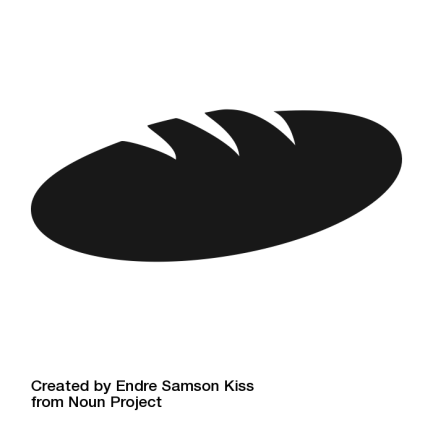 - 2 -fais de ta beauté ma nourriture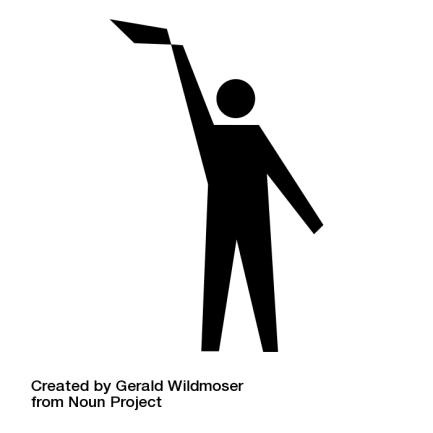 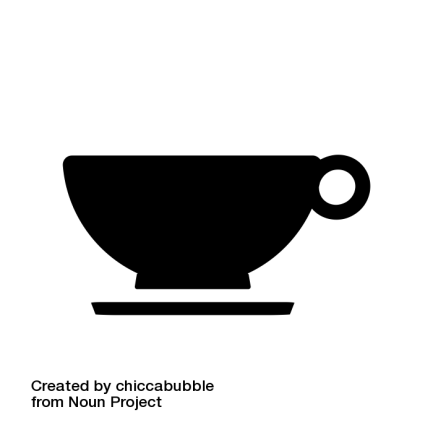 - 3 -de ta présence mon breuvage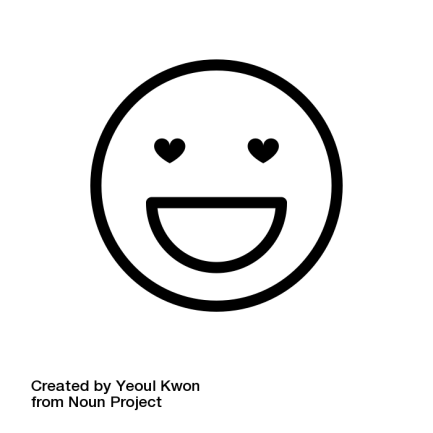 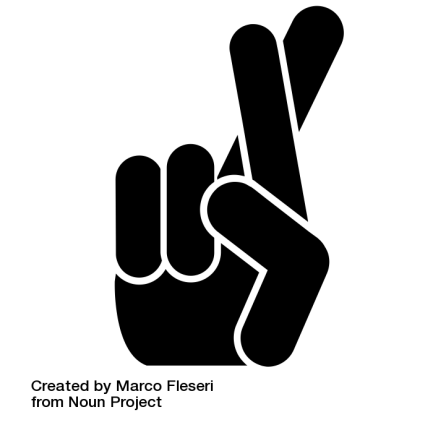 - 4 -de ton plaisir mon espoir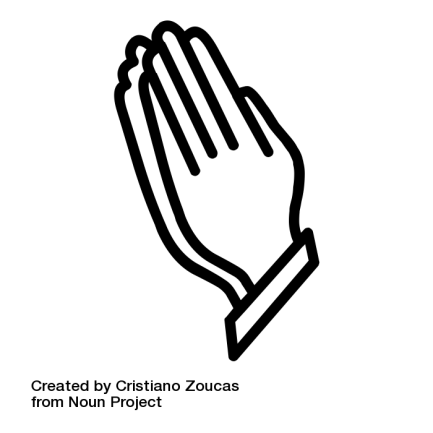 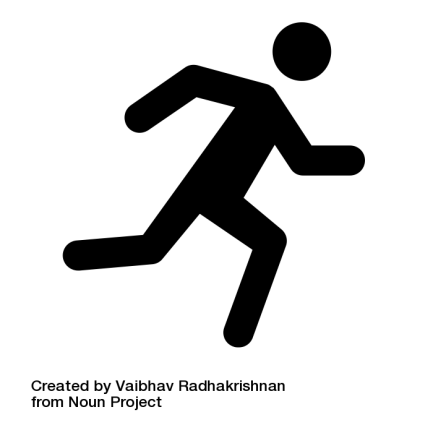 - 5 -de ta louange mon action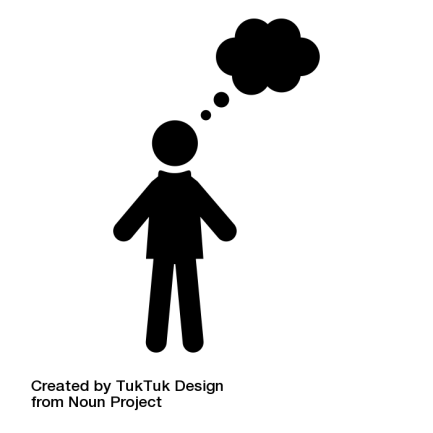 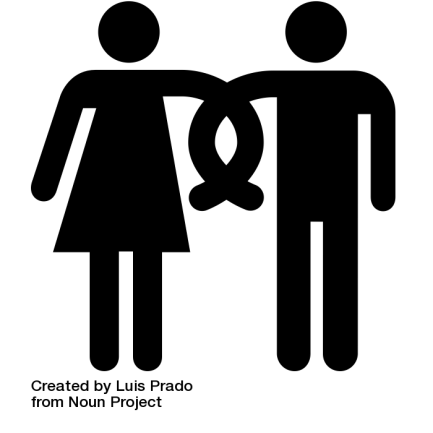 - 6 -de ton souvenir mon compagnon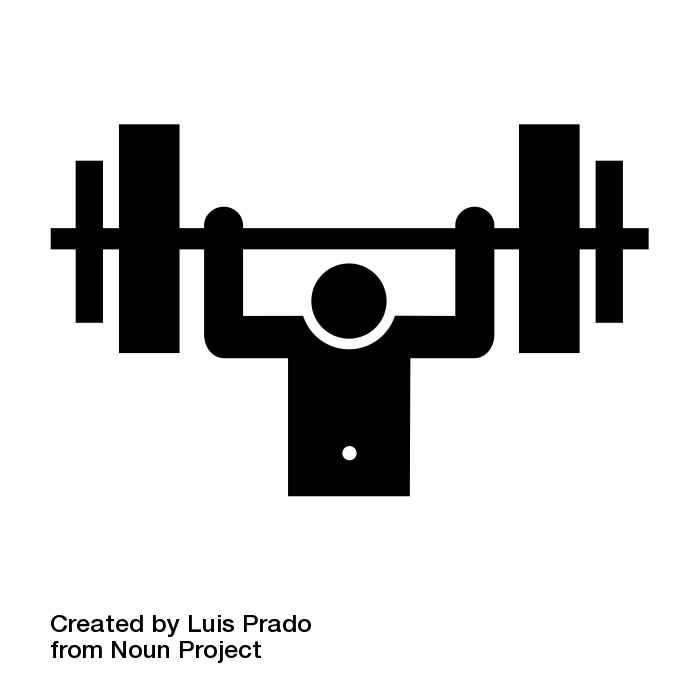 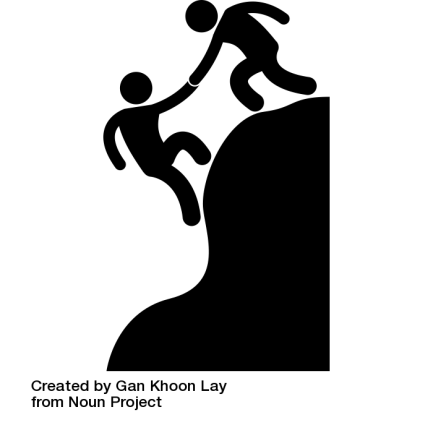 - 7 -de ta puissance souveraine mon secours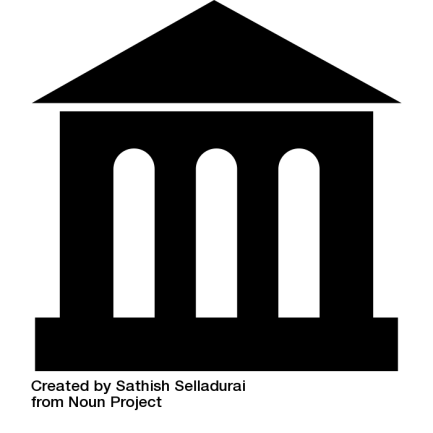 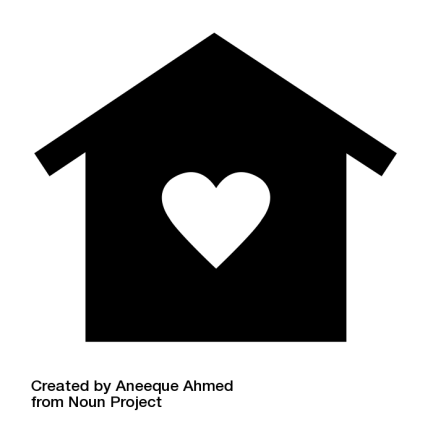 - 8 -de ton logis mon foyer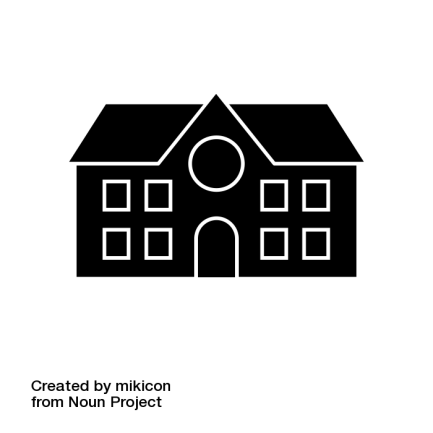 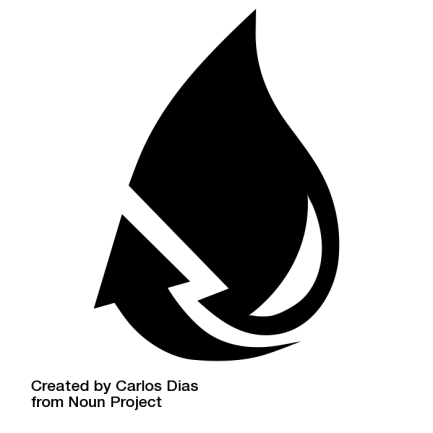 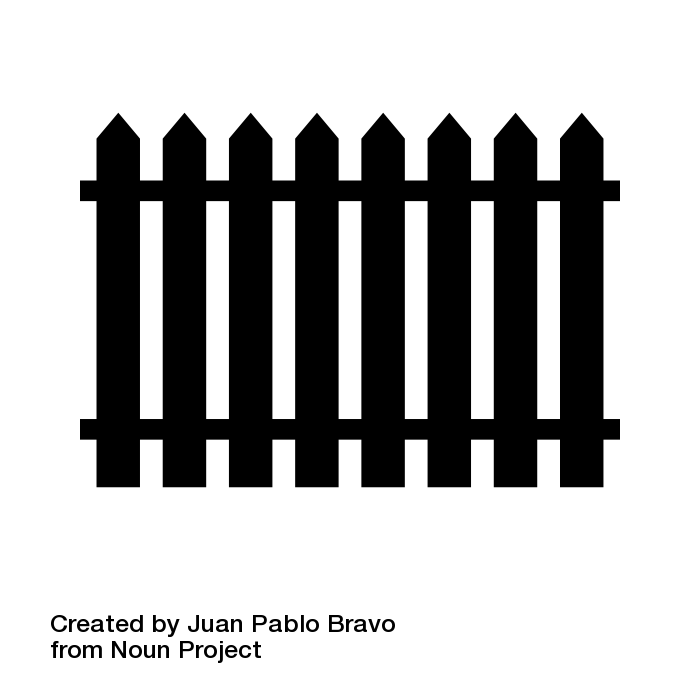 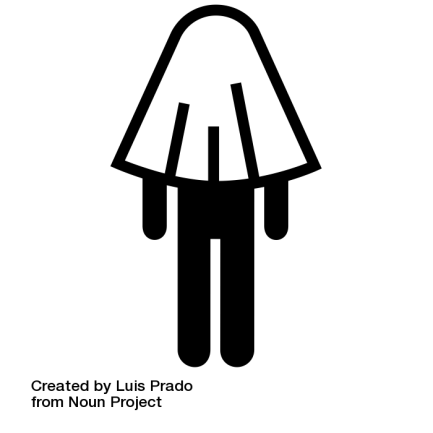 - 9 -et fais de ma demeure le lieu que tu as purifié des limitations imposées
à ceux qu’un voile sépare de toi.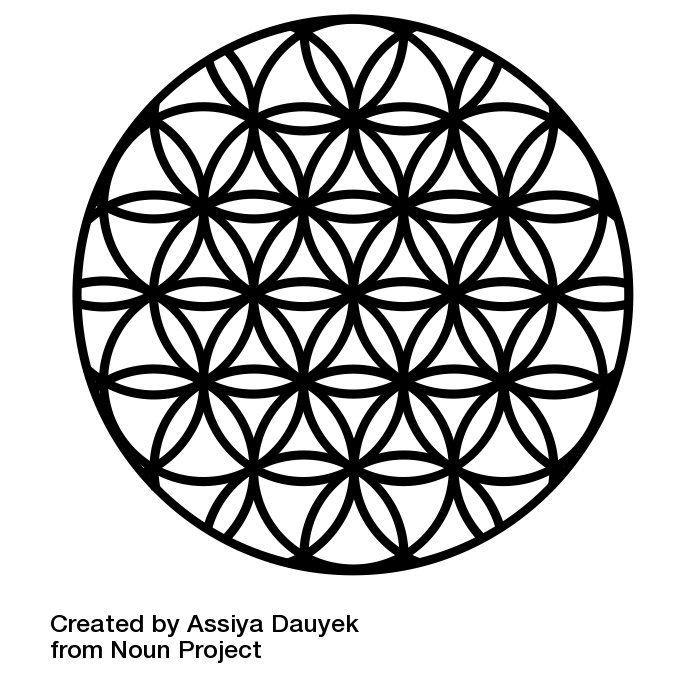 - 10 -Tu es, en vérité, le Tout Puissant, le Très-Glorieux, l’Omnipotent.